NÁRODNÁ RADA SLOVENSKEJ REPUBLIKYVI. volebné obdobieČíslo: CRD-1619/2015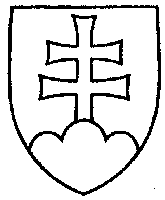 2080UZNESENIENÁRODNEJ RADY SLOVENSKEJ REPUBLIKYz 10. novembra 2015k vládnemu návrhu zákona, ktorým sa mení a dopĺňa zákon č. 429/2002 Z. z. o burze cenných papierov v znení neskorších predpisov a ktorým sa mení a dopĺňa zákon č. 566/2001 Z. z. o cenných papieroch a investičných službách a o zmene a doplnení niektorých zákonov (zákon o cenných papieroch) v znení neskorších predpisov (tlač 1691)	Národná rada Slovenskej republiky	po prerokovaní uvedeného vládneho návrhu zákona v druhom a treťom čítaní	s c h v a ľ u j evládny návrh zákona, ktorým sa mení a dopĺňa zákon č. 429/2002 Z. z. o burze cenných papierov v znení neskorších predpisov a ktorým sa mení a dopĺňa zákon č. 566/2001 Z. z. o cenných papieroch a investičných službách a o zmene a doplnení niektorých zákonov (zákon o cenných papieroch) v znení neskorších predpisov, v znení schválených pozmeňujúcich a doplňujúcich návrhov.      Peter  P e l l e g r i n i   v. r.        predseda       Národnej rady Slovenskej republikyOverovatelia:Rastislav  Č e p á k   v. r.Pavol  Z a j a c   v. r.